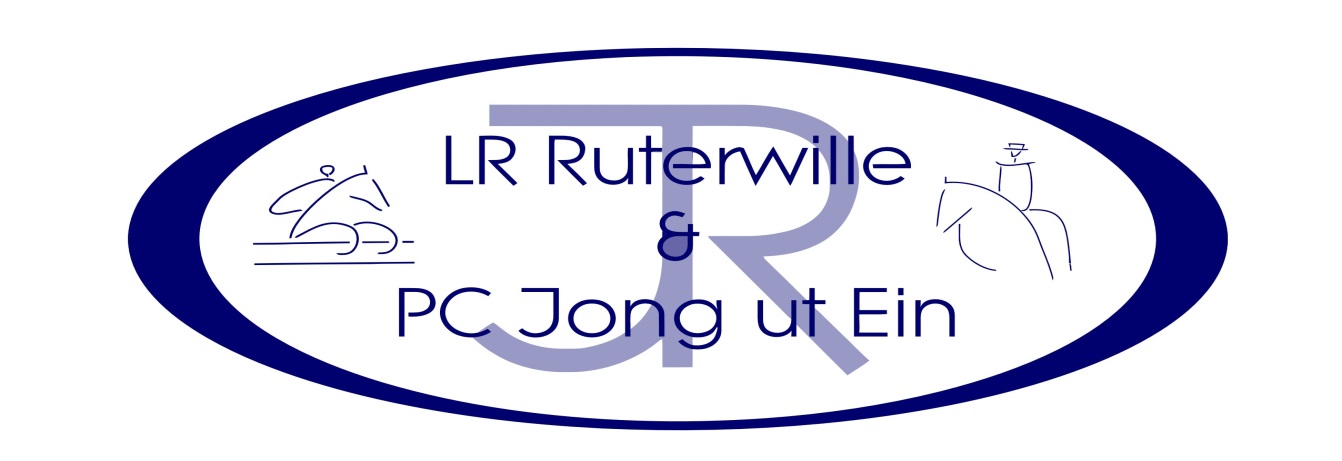 Algemene ledenvergadering van L.R. Ruterwille/P.C. Jong ut EinHierbij nodigen wij U uit voor de algemene ledenvergadering van L.R Ruterwille / P.C. Jong ut Ein op zaterdag 26-1-2019 om 19.00 uur in de kantine van Stoeterij Paardensportcentrum Joure.AgendaOpening van de vergadering.Goedkeuring notulen algemene ledenvergadering 27-1-2018.Mededelingen en ingekomen stukken. Jaarverslag 2018 secretaris.Jaarverslag penningmeester 2018 en begroting 2019.Verslag kascommissie en goedkeuring jaarrekening.Benoeming nieuwe kascommissie.Financiële stand van zaken (huur manege en nieuwe lesindeling)CH Joure.Pauze.Uitreiking schildjes.Activiteiten.Prijsuitreiking clubkampioenen. Bestuursverkiezing: 	aftredend: Tryntsje Dijkstra (niet herkiesbaar)Sietse Kees van Stralen stelt zich als kandidaat beschikbaaraftredend: Afke Huitema (niet herkiesbaar)			Ineke Huitema stelt zich als kandidaat beschikbaar			Boukje van der Brug stelt zich als kandidaat beschikbaarEen voordracht van tegenkandidaten kan voor de vergadering schriftelijk bij het bestuur ingediend worden. Een voordracht moet minimaal door tien leden worden ondertekend.Rondvraag.Sluiting.